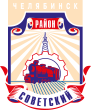 СОВЕТ депутатов советского района
второго созываР Е Ш Е Н И Е18.02.2020									                 № 5/2В соответствии с решением Совета депутатов Советского района города Челябинска от 28.03.2017 № 31/2 «Об утверждении Положения о присвоении звания «Почетный гражданин Советского района города Челябинска», протоколом комиссии по рассмотрению ходатайств о присвоении звания «Почетный гражданин Советского района города Челябинска» от 28.01.2020, Уставом Советского района города ЧелябинскаСовет депутатовСоветскогорайона второго созываР Е Ш А Е Т:Присвоить звание «Почетный гражданин Советского района города Челябинска»Гостеву Анатолию Германовичу.Администрации Советского района занести имя почетного гражданина Советского района города Челябинска Гостева А. Г.в книгу удостоенных звания «Почетный гражданин Советского района города Челябинска» и на Доску почета Советского района города Челябинска в хронологическом порядке.Внести настоящее решение в раздел 11 «Прочие вопросы» нормативной правовой базы местного самоуправления Советского района.Ответственность  за  исполнение  настоящего решения возложить на ГлавуСоветского района В. Е. Макароваи Председателя Совета депутатов Советского района А. Н. Локоцкова. Контроль исполнения настоящего решения поручить председателю постоянной комиссии Совета депутатов Советского района по местному самоуправления, регламенту и этике С. В. Найденову.Настоящее решение вступает в силу со дня его официального обнародования.Председатель Совета депутатовСоветского района	                                                                            А. Н. ЛокоцковГлава Советского  района				                     В. Е. Макаров454091, г. Челябинск, ул. Орджоникидзе 27А. (351) 237-98-82. E-mail: sovsovet74@mail.ruО присвоении Гостеву А. Г. звания «Почетный гражданин Советского района города Челябинска»